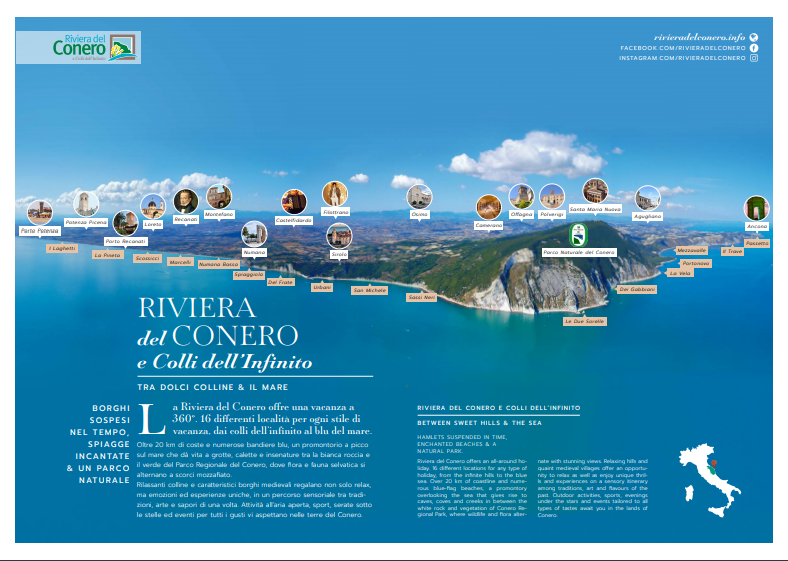 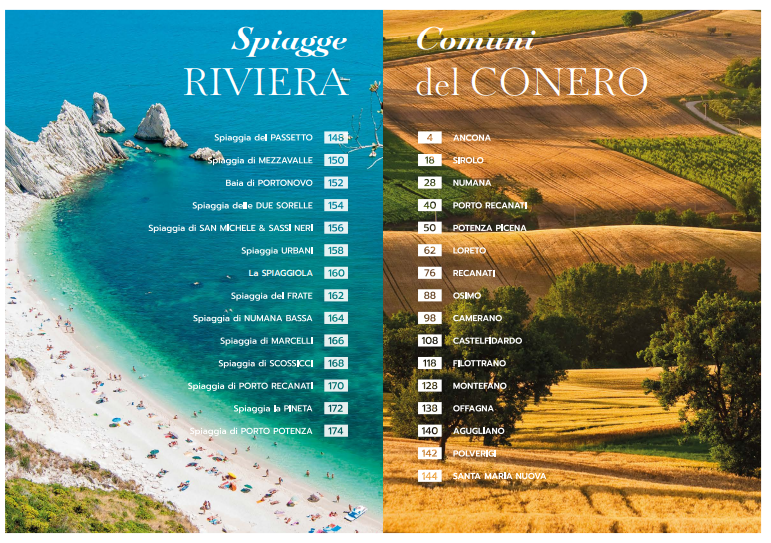 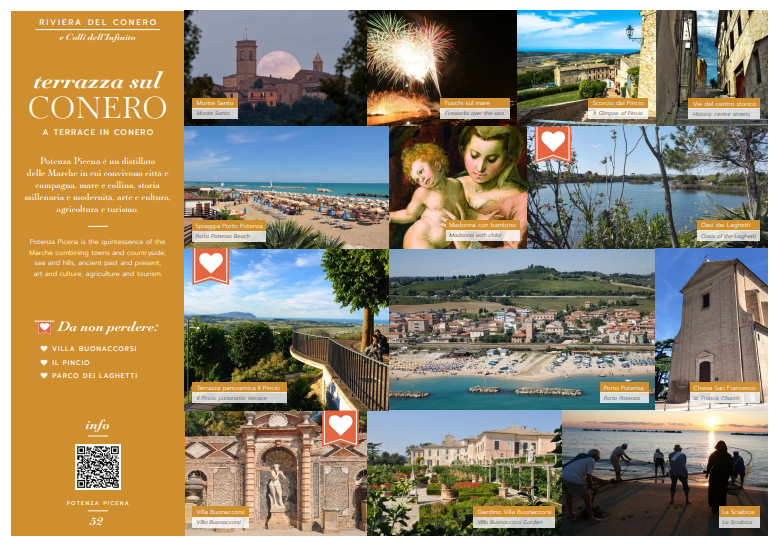 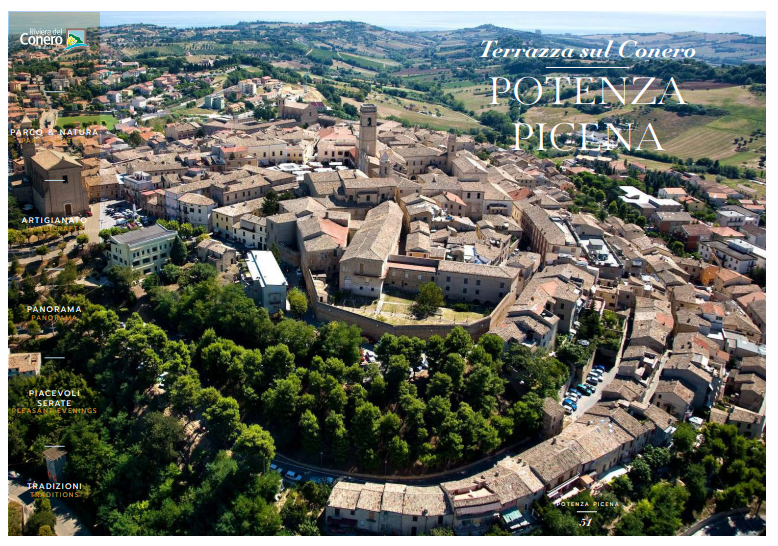 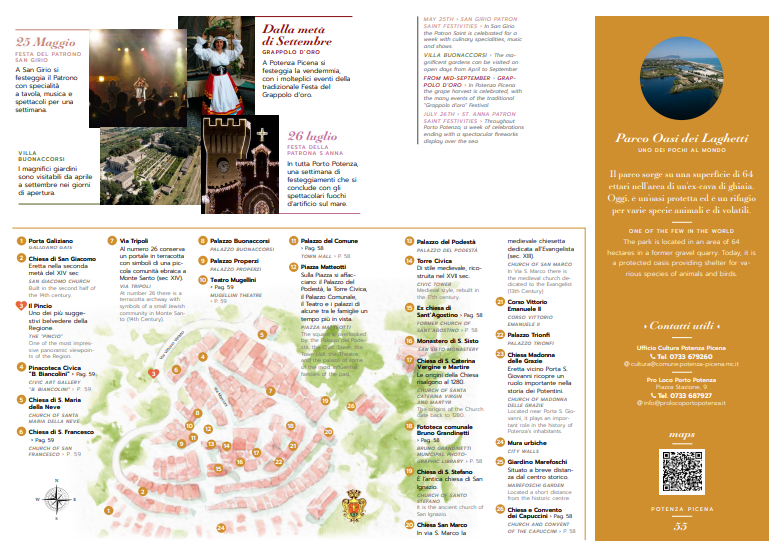 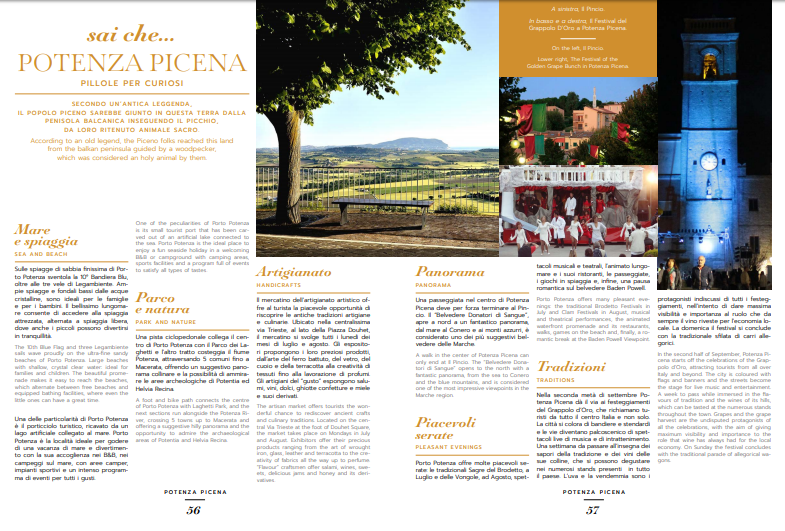 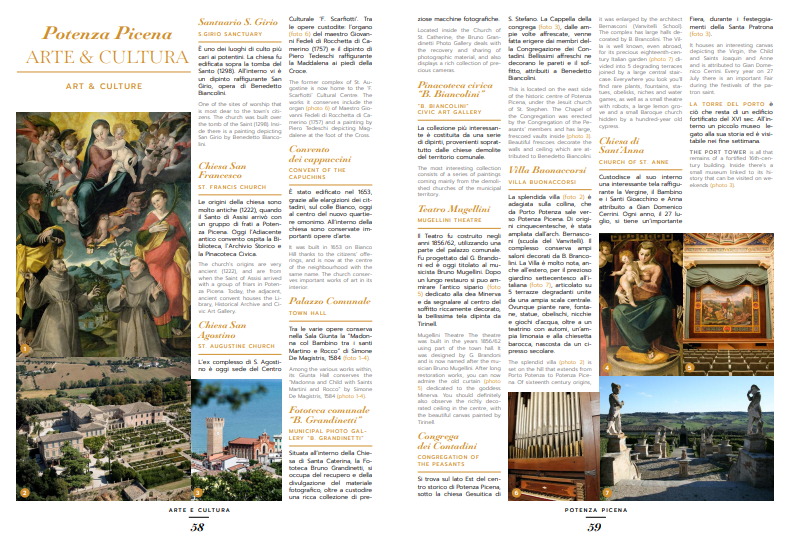 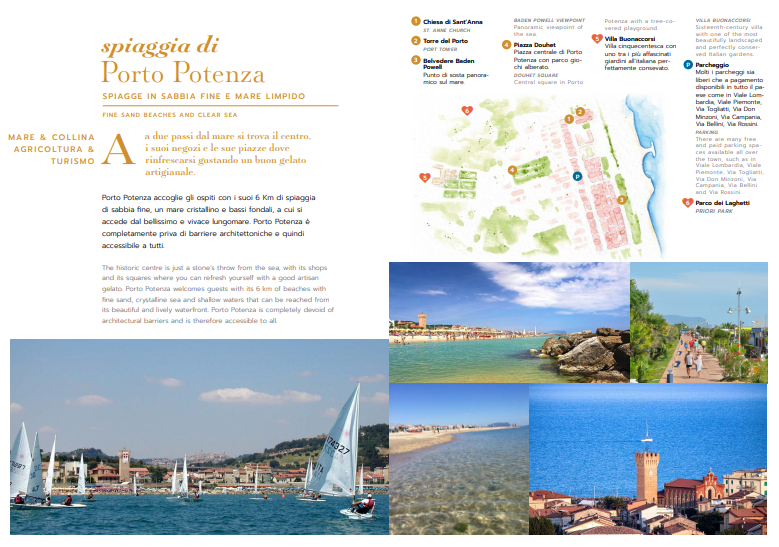 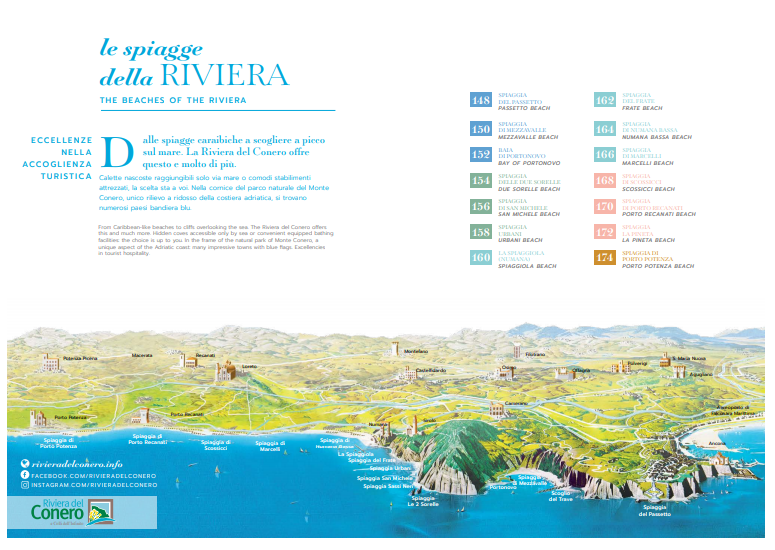 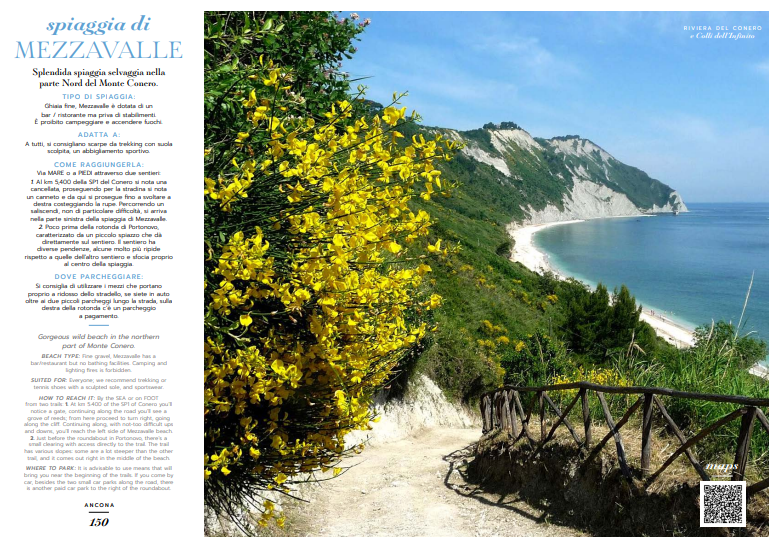 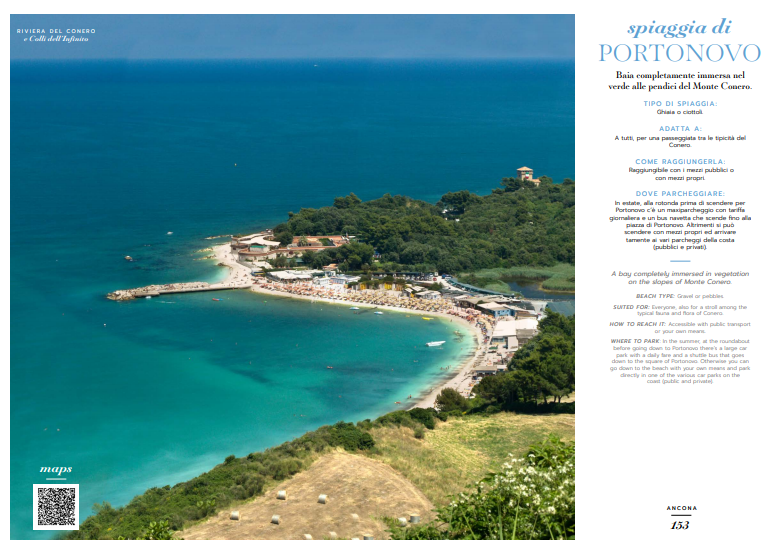 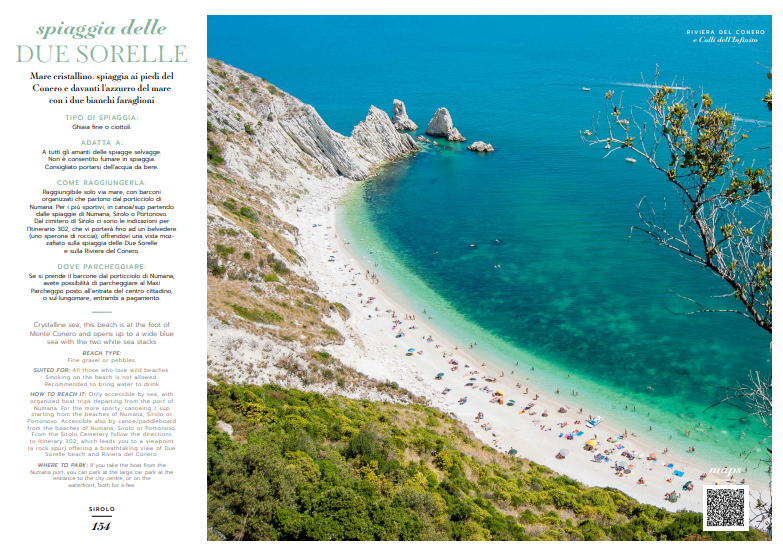 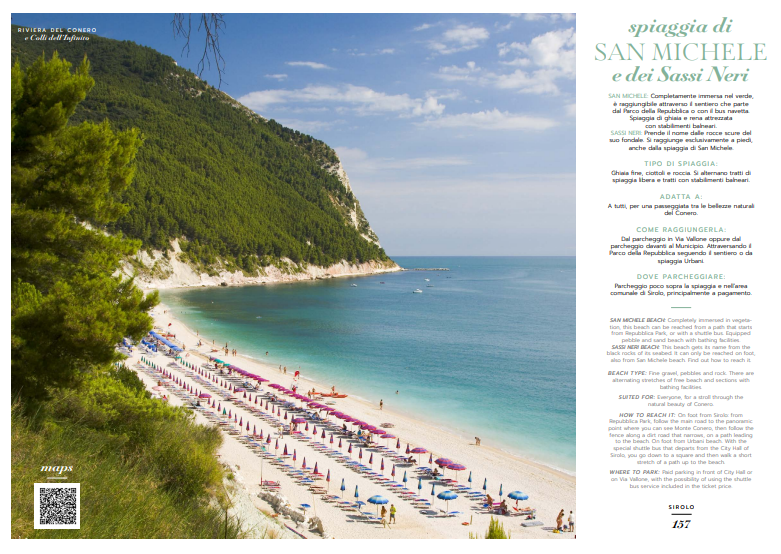 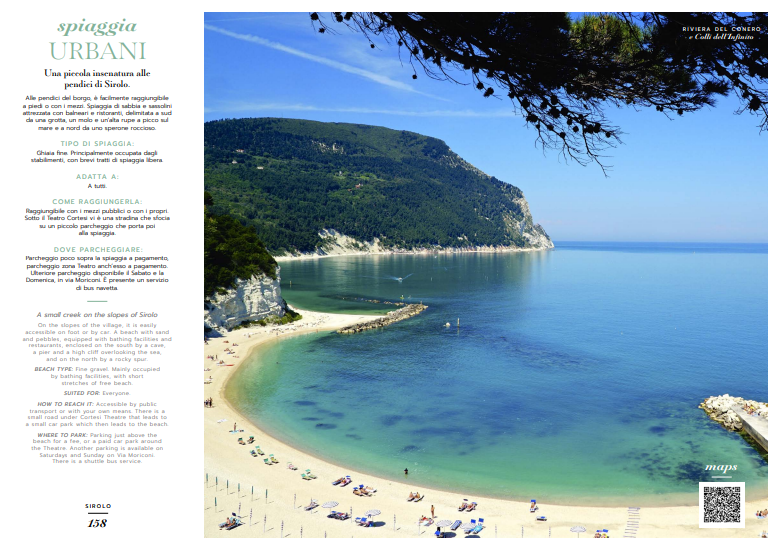 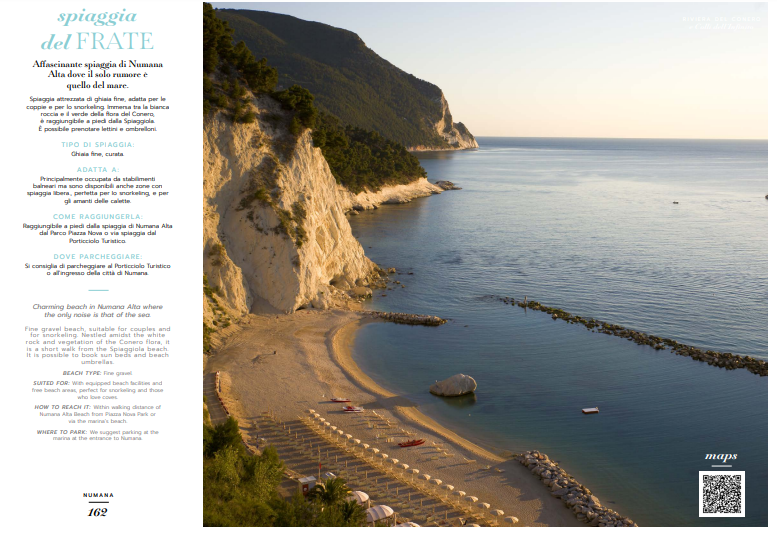 Queste spendide spiagge si possono raggiungere dalla nostra struttura o in autonomia in meno di 20 minuti o grazie ad un bus navetta organizzato dalla Riviera del Conero che passa a prendere gli ospiti direttamente in struttura.